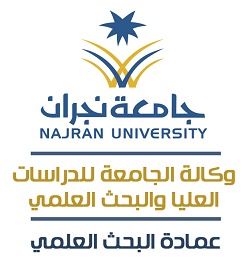 نموذج طلب تمديد مشروع بحثياسم الباحثعنوان البحثرمز المشروع البحثياتعهــد انا الــباحـــث الرئيــس: ............................................. صاحب رمز المشروع البحثي: ............................................ أنني ارغب في تمديد المشروع البحثي المرمز أعلاه وذلك للإسباب التالية:........................................................................................................................................................................................................................................................................................................................................................................الباحــث الرئيس: .................................          الـتاريـــــــــــــخ: .................................           الـتوقيـــــــــــــع: .................................          اسم المستخدم: ..................................        ملاحظة: الرجاء ارفاق ملفات داعمة للمبررات    اتعهــد انا الــباحـــث الرئيــس: ............................................. صاحب رمز المشروع البحثي: ............................................ أنني ارغب في تمديد المشروع البحثي المرمز أعلاه وذلك للإسباب التالية:........................................................................................................................................................................................................................................................................................................................................................................الباحــث الرئيس: .................................          الـتاريـــــــــــــخ: .................................           الـتوقيـــــــــــــع: .................................          اسم المستخدم: ..................................        ملاحظة: الرجاء ارفاق ملفات داعمة للمبررات    